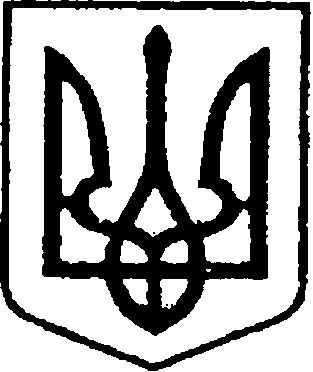 УКРАЇНАЧЕРНІГІВСЬКА ОБЛАСТЬМІСТО НІЖИНМ І С Ь К И Й  Г О Л О В А  Р О З П О Р Я Д Ж Е Н Н Явід  03  січня 2020 р.		м. Ніжин					№ 02Про заборону куріння тютюнових виробів, електронних сигарет і кальянівВідповідно до статей 42, 59, 73 Закону України «Про місцеве самоврядування в Україні», статті 13 Закону України «Про заходи щодо попередження та зменшення вживання тютюнових виробів і їх шкідливого впливу на здоров’я населення», Закону України «Про внесення змін до деяких законів України щодо вдосконалення окремих положень про обмеження місць куріння тютюнових виробів», Кодексу України про адміністративні правопорушення, Правил пожежної безпеки в Україні 
НАПБ А.01.001–2004, Регламенту виконавчого комітету Ніжинської міської ради Чернігівської області VII скликання, затвердженого рішенням виконавчого комітету Ніжинської міської ради Чернігівської області 
VII скликання від 11 серпня 2016 року № 220 (зі змінами), з метою захисту здоров’я та права посадових осіб працювати в середовищі, вільному від тютюнового диму, запобігання тютюновій залежності, поліпшення трудової дисципліни та ефективного використання робочого часу, посилення протипожежного захисту майна:1. Посадовим особам виконавчих органів виконавчого комітету Ніжинської міської ради, його апарату заборонити куріння тютюнових виробів, електронних сигарет і кальянів у приміщеннях адміністративної будівлі за адресою: м. Ніжин, площа імені Івана Франка, 1, та в інших приміщеннях, де облаштовані робочі місця посадових осіб виконавчих органів виконавчого комітету Ніжинської міської ради, крім спеціально відведених та обладнаних для цього місць.2. Відповідальному за пожежну безпеку – начальникові відділу господарського забезпечення апарату виконавчого комітету Ніжинської міської ради (Дмитрієву С.В.):2.1. Розмістити інформаційні знаки про заборону куріння тютюнових виробів у місцях, зазначених у пункті 1 цього розпорядження.2.2. Розмістити інформаційні знаки про спеціально облаштовані місця для куріння тютюнових виробів.2.3. Забезпечити розміщення первинних засобів пожежогасіння на посту чергового в адміністративній будівлі за адресою: м. Ніжин, площа імені Івана Франка, 1, в інших приміщеннях адміністративної будівлі, де облаштовані робочі місця посадових осіб виконавчих органів виконавчого комітету Ніжинської міської ради.3. Довести до відома посадових осіб, працівників виконавчих органів виконавчого комітету Ніжинської міської ради інформацію про відповідальність за куріння тютюнових виробів у заборонених місцях.4. Керівникам виконавчих органів Ніжинської міської ради, комунальних підприємств, закладів, установ, засновником яких є Ніжинська міська рада, здійснити заходи щодо заборони куріння тютюнових виробів, електронних сигарет і кальянів у приміщеннях будівель виконавчих органів Ніжинської міської ради, комунальних підприємств, закладів, установ, засновником яких є Ніжинська міська рада, забезпечити проведення роз’яснювальної роботи серед підпорядкованих осіб щодо необхідності суворого дотримання ними вимог Закону України «Про внесення змін до деяких законів України щодо вдосконалення окремих положень про обмеження місць куріння тютюнових виробів», статті 175-1 Кодексу України про адміністративні правопорушення.5. Начальнику відділу з питань діловодства та роботи зі зверненнями громадян (Остапенко С. В). довести вимоги цього розпорядження до відома керівників структурних підрозділів виконавчого комітету Ніжинської міської ради,виконавчих органів Ніжинської міської ради, комунальних підприємств, закладів, установ, засновником яких є Ніжинська міська рада.6.Відділу інформаційно-аналітичної роботи та комунікацій з громадськістю виконавчого комітету Ніжинської міської ради (Шведун А.С.) забезпечити оприлюднення цього розпорядження на офіційному веб-сайті Ніжинської міської ради.7. Контроль за виконанням цього розпорядження покласти на керуючого справами виконавчого комітету Ніжинської міської ради Колесника С.О.Міський голова 									А. ЛІННИК